Please save as a PDF before uploading to the IS PortalBarriers, Solutions and OutcomesWhat cohort of children with additional needs does this application aim to support? Please choose one option only  Children with a disability or developmental delay  Children presenting with challenging behaviour  Children with a serious medical or health condition  Children presenting with trauma related behavioursComment: What are the barriers this project will address? Barriers related to children: Barriers related to educators:Barriers related to the service and/or community: 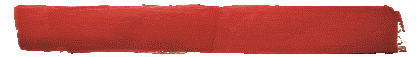 What is the impact of these barriers for children and educators? How will your Specialised Training and Advice help to address these barriers?What are the intended outcomes of the project? Outcomes related to children: Outcomes related to educators: Details of the ProjectWho is the Support Provider for this project?Why have you chosen them?What are their skills/expertise/qualifications in relation to the identified barriers?Provide a brief description of content to be delivered during this project (including information re: the evidence base for the project content and how it aligns with the aims of the ISP)How many care environments will be involved in the project?How many educators will participate in the project?Provide a Project Plan including an overview of project sessionsDoes the Project include the supply or development of resources? 	Yes 	      No  If yes, please provide a brief description of the resources and a rationale for why they are essential to the project. (NB: the cost of resources must not be more than 10% of the total cost of the project)How will you sustain the project outcomes once the project is completed?Required Attachments Provider Quote (please attach) Optional Required Attachments Provider Information (if not included above) Project Plan (if not included above) Service Name Name of service contact personCase ID Inclusion Professional’s name